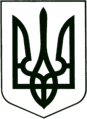 УКРАЇНА
МОГИЛІВ-ПОДІЛЬСЬКА МІСЬКА РАДА
ВІННИЦЬКОЇ ОБЛАСТІВИКОНАВЧИЙ КОМІТЕТ РІШЕННЯ№74             Від 30.03.2017р.                                              м. Могилів-ПодільськийПро коригування ціни на послугуз управління багатоквартирними будинкамиКеруючись ст. 28 Закону України «Про місцеве самоврядування в Україні», Законом України «Про житлово-комунальні послуги», постановою Кабінету Міністрів України від 01 червня 2011 року № 869 «Про затвердження Порядку формування тарифів на послуги з утримання будинків і споруд та прибудинкових територій», враховуючи лист ТОВ «Рембудмонтаж-ВВС» від 21.02.2017р. та розглянувши пропозиції   МКП «Житловокомунгосп»,- виконком міської ради ВИРІШИВ:1. Затвердити кориговану вартість послуг, які входять в ціну на послуги з управління багатоквартирними будинками за 1 кв.м загальної площі квартири по будинкам для МКП «Житловокомунгосп» м. Могилева-Подільського згідно додатків 1-4.2. Дане рішення набирає чинності з 01травня 2017 року.3. Оприлюднити дане рішення в місцевій газеті «Краяни».4. Даним рішенням внести зміни до Договорів про надання послуги з управління багатоквартирними будинками №№ 16, 17, 52, 53 від 04.11.2016 року 	5. Контроль за виконанням даного рішення покласти на секретаря міської ради, в.о. першого заступника міського голови Гоцуляка М.В..             Міський голова                                                       П. Бровко                  Додаток 1							                 до рішення виконавчого                                                                                        комітету міської ради							                 від 30.03.2017 року № 74ЦІНА НА ПОСЛУГУЗ  УПРАВЛІННЯ БАГАТОКВАРТИРНИМ БУДИНКОМпо вул. Ставиській, 48       Керуючий справами виконкому                                       Р. Горбатюк                 Додаток 2							                 до рішення виконавчого                                                                                        комітету міської ради							                 від 30.03.2017 року № 74ЦІНА НА ПОСЛУГУ З  УПРАВЛІННЯ  БАГАТОКВАРТИРНИМ БУДИНКОМ по вул. Ставиській, 58     Керуючий справами виконкому                                           Р. Горбатюк                 Додаток 3							                 до рішення виконавчого                                                                                        комітету міської ради							                 від 30.03.2017 року № 74ЦІНА НА ПОСЛУГУ ЗУПРАВЛІННЯ БАГАТОКВАРТИРНИМ БУДИНКОМпо проспекту Незалежності, 283     Керуючий справами виконкому                                              Р. Горбатюк                Додаток 4							                до рішення виконавчого                                                                                       комітету міської ради							                від 30.03.2017 року № 74ЦІНА НА ПОСЛУГУЗ  УПРАВЛІННЯ БАГАТОКВАРТИРНИМ БУДИНКОМпо проспекту Незалежності, 285   Керуючий справами виконкому                                              Р. Горбатюк№    п/пСкладові послугГРН. / КВ.МГРН. / КВ.М№    п/пСкладові послугз ліфтомбез ліфта№    п/пСкладові послугз ліфтомбез ліфта1.Утримання спільного майна багатоквартирного будинку та прибудинкової території, в тому числі:1,951,071) прибирання прибудинкової території           (2 рази на тиждень)0,170,172) прибирання сходових кліток     (2 рази на тиждень)0,300,303) прибирання  підвалу0,010,014) технічне обслуговування      внутрішньобудинкових систем:0,390,39- холодного водопостачання0,170,17- водовідведення і  зливової каналізації0,160,16- теплопостачання0,060,065) дератизація0,020,026) дезінсекція0,020,027) технічне обслуговування димових та       вентиляційних каналів0,060,068) технічне обслуговування мереж     електропостачання та електрообладнання0,060,069) прибирання  снігу, посипання частини     прибудинкової території призначеної для     проходу та проїзду протиожеледними     сумішами0,040,0410) технічне обслуговування ліфтів0,88-2.Поточний ремонт спільного майна багатоквартирного будинку, в тому числі:1,041,041) поточний ремонт під’їздів, сходових      кліток0,360,362) поточний ремонт внутрішньобудинкових      систем холодного водопостачання,      водовідведення, теплопостачання та     зливової каналізації0,540,543) поточний ремонт покрівлі (до 10% від     загальної площі покрівлі в рік)0,110,114) поточний ремонт мереж     електропостачання та електрообладнання0,030,033.Оплата послуг щодо енергопостачання спільного майна багатоквартирного будинку, в тому числі:0,550,171) освітлення місць загального       користування і підвалів0,170,172) енергопостачання ліфтів0,38-4.Винагорода управителю0,010,01          ВСЬОГО:          ВСЬОГО:   3,552,29          ВСЬОГО:          ВСЬОГО:   3,552,29№    п/пСкладові послугГРН. / КВ.МГРН. / КВ.М№    п/пСкладові послугз ліфтомбез ліфта№    п/пСкладові послугз ліфтомбез ліфта1.Утримання спільного майна багатоквартирного будинку та прибудинкової території, в тому числі:1,870,991) прибирання прибудинкової території      (2 рази на тиждень)0,120,122) прибирання сходових кліток0,300,303) прибирання підвалів0,010,014) технічне обслуговування     внутрішньобудинкових систем:0,340,34 - холодного водопостачання0,150,15 - водовідведення і зливової каналізації0,140,14 - теплопостачання0,050,055) дератизація0,040,046) дезінсекція0,030,037) технічне обслуговування димових та     вентиляційних каналів0,060,068) технічне обслуговування мереж     електропостачання та електрообладнання0,060,069) прибирання  снігу, посипання частини       прибудинкової території призначеної для     проходу та проїзду протиожеледними     сумішами0,030,0310) технічне обслуговування ліфтів0,88-2.Поточний ремонт спільного майна багатоквартирного будинку, в тому числі:1,231,231) поточний ремонт під’їздів, сходових     кліток0,440,442) поточний ремонт внутрішньобудинкових                     систем холодного водопостачання,        водовідведення, теплопостачання та       зливової каналізації0,590,593) поточний ремонт покрівлі (до 10% від     загальної площі покрівлі в рік)0,170,174) поточний ремонт мереж      електропостачання та електрообладнання0,030,033.Оплата послуг щодо енергопостачання спільного майна багатоквартирного будинку, в тому числі:0,600,191) освітлення місць загального       користування і підвалів0,190,192) енергопостачання ліфтів0,41-4.Винагорода управителю0,010,01          ВСЬОГО:          ВСЬОГО:3,712,42          ВСЬОГО:          ВСЬОГО:3,712,42№    п/пСкладові послугГРН. / КВ.МГРН. / КВ.М№    п/пСкладові послугз ліфтомбез ліфта№    п/пСкладові послугз ліфтомбез ліфта1.Утримання спільного майна багатоквартирного будинку та прибудинкової території, в тому числі:1,860,981) прибирання прибудинкової території      (2 рази на тиждень)0,110,112) прибирання сходових кліток     (2 рази на тиждень )0,340,343) прибирання підвалу0,010,014) технічне обслуговування     внутрішньобудинкових систем:0,300,30 - холодного водопостачання0,130,13 - водовідведення і зливової каналізації0,120,12 - теплопостачання0,050,055) дератизація0,030,036) дезінсекція0,020,027) технічне обслуговування димових та     вентиляційних каналів0,070,078) технічне обслуговування мереж     електропостачання та електрообладнання0,070,079) прибирання снігу, посипання частини     прибудинкової території призначеної для     проходу та проїзду протиожеледними     сумішами0,030,0310) технічне обслуговування ліфтів0,88-2.Поточний ремонт спільного майна багатоквартирного будинку, в тому числі:1,331,331) поточний ремонт  під’їздів, сходових     кліток0,530,532) поточний ремонт внутрішньобудинкових     систем холодного водопостачання,      водовідведення, теплопостачання та     зливової каналізації0,640,643) поточний ремонт покрівлі (до 10% від     загальної площі покрівлі в рік)0,120,124) поточний ремонт мереж      електропостачання та електрообладнання0,040,043.Оплата послуг щодо енергопостачання спільного майна багатоквартирного будинку, в тому числі:0,600,171) освітлення місць загального     користування і підвалів0,170,172) енергопостачання ліфтів0,43-4.Винагорода управителю0,020,02           ВСЬОГО:           ВСЬОГО:3,812,50           ВСЬОГО:           ВСЬОГО:3,812,50№    п/пСкладові послугГРН. / КВ.МГРН. / КВ.М№    п/пСкладові послугз ліфтомбез ліфта№    п/пСкладові послугз ліфтомбез ліфта1.Утримання спільного майна багатоквартирного будинку та прибудинкової території, в тому числі:2,131,251) прибирання прибудинкової території     (2 рази на тиждень)0,110,112) прибирання сходових кліток    (2 рази на тиждень )0,410,413) прибирання підвалу0,010,014) технічне обслуговування     внутрішньобудинкових систем0,440,44 - холодного водопостачання0,200,20 - водовідведення і зливової каналізації0,190,19 - теплопостачання0,050,055) дератизація0,030,036) дезінсекція0,020,027) технічне обслуговування димових та     вентиляційних каналів0,100,108) технічне обслуговування мереж       електропостачання та електрообладнання0,100,109) прибирання снігу, посипання частини     прибудинкової території призначеної для     проходу та проїзду протиожеледними     сумішами0,030,0310) технічне обслуговування ліфтів0,88-2.Поточний ремонт спільного майна багатоквартирного будинку, в тому числі:1,441,441) поточний ремонт під’їздів, сходових     кліток0,560,562) поточний ремонт внутрішньобудинкових     систем холодного водопостачання,         водовідведення, теплопостачання та     зливової каналізації0,700,703) поточний ремонт покрівлі (до 10% від     загальної площі покрівлі в рік)0,130,134) поточний ремонт мереж     електропостачання та електрообладнання0,050,053.Оплата послуг щодо енергопостачання спільного майна багатоквартирного будинку, в тому числі:0,670,231) освітлення місць загального користування     і підвалів0,230,232) енергопостачання ліфтів0,44-4.Винагорода управителю0,020,02          ВСЬОГО:          ВСЬОГО:  4,262,94          ВСЬОГО:          ВСЬОГО:  4,262,94